PEDOMAN ACARALOMBA PADUAN SUARADALAM RANGKAIAN ACARA POLTEK EXPOTema	: Nusantara, karena peserta akan membawakan lagu-lagu daerah agar lebih mengenal         dan mencintai daerah atau budaya sendiri serta lebih mengeksplor kemampuan siswa untuk dapat menyanyikan lagu-lagu daerah atau nusantara.Ketentuan Lomba dan PenampilanPeserta Jumlah tim lomba paduan suara adalah maksimal 15 tim dengan setiap tim 20 orang (tidak termasuk dirigent dan pemusik), conductor (dirigent) 1 orang, dan pemusik 1 orang atau lebih disesuaikan dengan kebutuhan dan tempat.Kategori peserta adalah siswa-siswi SMA/SMK/sederajat dengan lingkup se-Bandung Raya dan Cimahi.Waktu Semua peserta lomba paduan suara diberikan waktu 15 menit untuk menyanyikan 2 buah lagu (lagu wajib dan lagu bebas) beserta persiapan.Lagu Setiap peserta paduan suara hanya menyanyikan satu lagu wajib dan satu lagu pilihan yang telah disediakan oleh panitia.Lagu-lagu yang dinyanyikan adalah TANPA text atau partitur jika dinyanyikan dengan text atau partitur maka tim tersebut tidak bisa mendapatkan hasil sebagai juara.Lagu yang dibawakan peserta:Lagu wajib	: Manuk DadaliLagu pilihan	: 1). Yamko rambe yamko  2). Shio mama  3). Rame-rame  4). Panon hideung  5). Bengawan soloMusik Pengiring/alat pendukungDisediakan alat musik berupa keyboard dan gitar serta kondensor sebagai pengeras suara.Juri Juri terdiri dari 3 orang yang telah dipilih panitia.Juri terdiri dari tokoh musik yang dipandang memenuhi syarat oleh panitia berdasarkan keahlian, pengalaman dan integritasnya.Juri mengadakan rapat juri setelah perlombaan paduan suara untuk menentukan pemenangKeputusan juri tidak dapat diganggu gugatKeputusan pemenang didasarkan atas pertimbangan jumlah nilai tertinggi dari seluruh juri.Penilaian Untuk memilih dan menentukan pemenang perlombaan maka kriteria penilaian juri ditentukan oleh 4 (empat) kriteria sebagai berikut :Suara Pembawaan LaguEkspresi Dinamika Tempo Teknis Ketepatan dan kemurnian nadaPengucapan kata yang benar dalam bernyanyiPenampilan Keserasian Aransemen Vocal Musik Penilaian juri menggunakan angka 60 s/d 100.Pelaksanaan penilaian dan penentuan pemenang lomba dilakukan dengan cara langsung tanpa melakukan tahap penyisihan.6.4 Penampilan Waktu efektif penampilan adalah 12 menit, terhitung dari waktu dirigen memulai lagu pertama sampai waktu dirigen menghentikan lagu terakhirSemua lagu yang dinyanyikan, dibawakan dalam bentuk minimal  2 suara (sopran,alto).Urutan lagu yang dinyanyikan adalah pertama lagu wajib dan kedua lagu pilihan.Pengambilan nada dasar dapat dilakukan oleh dirigent, pianis, atau penampil lainnya.Setiap Paduan suara bebas menentukan dirigent tanpa ada batasan usia/asal sekolah/asal instansi atau kelompok, dengan ketentuan 1 orang dirigent hanya diperbolehkan memimpin 1 paduan suara untuk masing-masing kategori.Peserta diperkenankan membawa dan menggunakan alat musik (akustik) lainnya dengan batas maksimal 3 buah alat musik (pengiring maksimal 3 orang).Kostum peserta menyesuaikan dengan tema.Hadiah Peserta lomba paduan suara yang mendapat nilai tertinggi akan mendapatkan hadiah masing-masing sebagai berikut :Juara I		: piala + uang tunai Rp 1.000.000,-Juara II	: piala + uang tunai Rp    750.000,-Juara III	: piala + uang tunai Rp    500.000,-Tata Tertib Pelaksanaan LombaUntuk menjamin ketertiban, kelancaran lomba paduan suara dan menjaga konsentrasi peserta maupun para juri pada waktu menjalankan tugasnya, maka seluruh peserta dan audiens harus memperhatikan hal-hal dibawah ini :Umum Peserta yang mengisi jalannya acara diharapkan menempati tempat yang telah disediakan oleh panitia.Selama lomba berlangsung penonton/supporter diharapkan tenang dan tertib.Tepuk tangan atau applause hanya diperkenankan pada waktu peserta tampil atau sesudah peserta menyanyikan lagu.Diharapkan tidak bersuara atau menimbulkan bunyi-bunyian yang akan mengganggu jalannya perlombaan.Tidak dibenarkan memberikan syarat apapun kepada peserta dan berhubungan dengan juri.Penggantian blocking anggota diperkenankan saat tampil diatas panggung.Semua lagu yang dinyanyikan hanya boleh dibawakan sekali secara lengkap dan tidak boleh diulang serta tidak boleh menghentikan lagu yang sedang dinyanyikan dengan alasan apapun kecuali atas permintaan dewan juri.Bagi peserta yang mengulang atau menghentikan lagu yang sedang dinyanyikan dengan alasan apapun juga bukan atas permintaan dewan juri, maka akan dikenakan sanksi pengurangan nilai oleh dewan juri yang bersangkutan.Khusus Tidak diperkenankan mengambil photo/film dengan menggunakan lampu blitz/kilat.Penonton hanya diperkenankan mengambil photo dari tempat duduknya masing-masing untuk menjaga ketertiban, kecuali orang yang sudah ditunjuk langsung oleh panitia.Panitia akan menyediakan dokumentasi photo selama perlombaan berlangsung dan kemudian akan di download di internet, selanjutnya semua peserta lomba dapat meng-copy langsung dari internet tersebut.Tata Tertib Peserta LombaHadir tepat waktu dan melakukan registrasiPara peserta wajib mentaati ketentuan, peraturan dan tata tertib lomba yang telah ditetapkan oleh panitia.Dalam memulai penyajian suatu lagu, apabila situasi di tempat lomba dirasakan tidak tenang, dirigent dibenarkan menunggu sampai suasana tenang.Peserta tidak dibenarkan meminta ulang penyajian suatu lagu dengan alasan apapun kecuali atas permintaan juri karena sesuatu hal diluar kemampuan peserta dan panitia, misalnya suara atau bunyi yang mengganggu penyanyian dan penilaian lagu, listrik padam dll..Pendaftaran Pendaftaran peserta lomba dapat didaftarkan kepada panitia lomba yaitu :Tanggal	: 26 Agustus – 13 September 2013Biaya		: Rp 350.000,- per group (Launch, Souvenir & Doorprize)Sebelum mendaftar konfirmasi sms yang ditujukan kepada panitia lomba dengan contact person : Ayunda	: 085721631860 Pembayaran pendaftaran dapat ditransfer ke No. Rekening 0236257062 a.n Astiningdiah Merdekawati.Ketentuan PendaftaranPeserta wajib mengisi dan melengkapi berkas Pendaftaran sebagai persyaratan wajib untuk dapat dinyatakan sebagai peserta resmi, yang meliputi aspek-aspek sebagai berikut:1. Pendaftar sebagai siswa SMA/SMK/sederajat.2. Formulir pendaftaran.Mengisi dan menyerahkan formulir pendaftaran. Formulir pendaftaran dikumpulkan  pada saat pertemuan teknis.3. Berkas lagu yang dibawakanMenyerahkan pilihan lagu untuk lagu bebas kepada panitia saat pertemuan teknis.4. Data Peserta, terdiri dari :Daftar nama semua anggota paduan suara pada setiap grup termasuk dirigent, pengiring, dan official (saat pertemuan teknis). 5. Surat Kesediaan.Mengisi dan menyerahkan surat kesediaan mengikuti lomba kepada panitia (telah ditandatangani Kepala SMA dan distempel).6. Surat Keterangan dari Kepala Sekolah.Menyerahkan surat keterangan dari kepala sekolah (surat yang menerangkan bahwa siswa yang didelegasikan untuk mengikuti lomba adalah benar-benar siswa dari sekolah yang bersangkutan).Waktu dan Tempat Pelaksanaan Hari/ Tanggal	:  Minggu, 22 September 2013Waktu		:  Pukul 07.00 s/d selesai.Tempat	:  Gedung Auditorium Direktorat Poltekkes Kemenkes Bandung   Jalan  Pajajaran No.56 BandungTechnical MeetingSemua pelatih, conductor, pemain musik dan official diundang untuk menghadiri technical meeting yang akan dilaksanakan pada :Hari/Tanggal	: Minggu, 15 September 2013Tempat	: Auditorium Direktorat Poltekkes Kemenkes Bandung  Jalan Pajajaran No.56 BandungLain-lainHal-hal lain yang belum diatur dalam keterangan diatas akan diatur lebih lanjut oleh panitia.FORMULIR PENDAFTARANLOMBA PADUAN SUARA POLTEK EXPO 2013DATA PESERTA NAMA SEKOLAH	:NAMA GRUP		:TELEPON		:ALAMAT SEKOLAH	: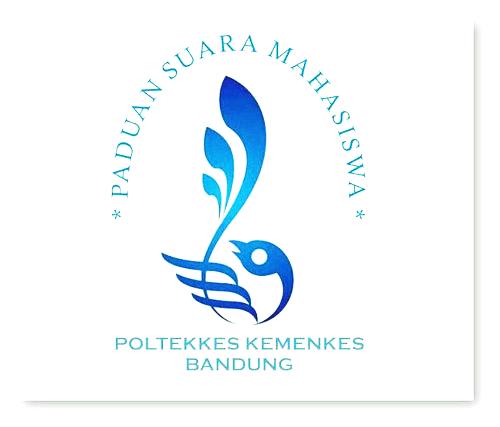 JUMLAH PESERTA	:LAGU YANG AKAN DIBAWAKAN PESERTA	LAGU WAJIB	:LAGU BEBAS	:							Bandung,		2013							(			        )*dapat diperbanyak sesuai kebutuhan